ДНІПРОПЕТРОВСЬКА АКАДЕМІЯ МУЗИКИ ІМ. М.ГЛІНКИЗАТВЕРДЖЕНО:Рішенням Вченої радиДніпропетровської академії музики ім. М.Глінки« 22 »  січня  2021 р. протокол №  4  Голова Вченої ради академії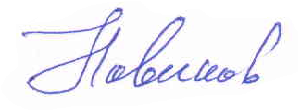 ____________________ Ю.М. НОВІКОВВведено в дію наказом ректора« 22 »   січня   2021 р.  №  6  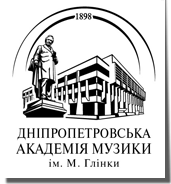 П Р О Г Р А М АВСТУПНОГО ІСПИТУЗ УКРАЇНСЬКОЇ МОВИДЛЯ ВСТУПНИКІВ НА ЗДОБУТТЯ ОСВІТНЬО-ПРОФЕСІЙНОГО РІВНЯ„ФАХОВИЙ МОЛОДШИЙ БАКАЛАВР”НА ОСНОВІ БАЗОВОЇ ЗАГАЛЬНОЇ СЕРЕДНЬОЇ ОСВІТИДніпро – 2021ПОЯСНЮВАЛЬНА ЗАПИСКАВступний іспит з української мови (диктант) спрямований на перевірку знань з орфографії та пунктуації, отриманих абітурієнтами у 5-9 класах загальноосвітніх навчальних закладів.Тексти, що добираються для іспиту, середнього ступеня складності і мають обсяг близько 160-170 слів.ПРИКЛАДИ ТЕКСТІВ ДИКТАНТІВ Текст 1Диво великеКиїв – одне з найгарніших міст Європи, і, здається, найвеличнішою його окрасою є Софійський собор, храм на честь Божої Мудрості. Наші далекі прадіди називали його «диво велике». Якщо порівняти із сучасними висотними будовами, собор зовсім не високий. Проте вже дев’ять століть людям здається, що його бані, увінчані золотими хрестами, сягають неба.Минають століття, та незмінна невмируща краса Софії. Її силові лінії пориваються навсібіч: у космос через релігію, у Західну Європу, Азію та за океан через українську культуру.Софія Київська – джерело пізнання історії нашої культури, зокрема мистецтва Київської Русі. Більш ніж два століття триває вивчення храму.Навіть на питання, коли побудовано собор, і досі немає точної відповіді. Широко відомі рядки «Повісті минулих літ»: «Заложив Ярослав город – великий Київ, а в города цього ворота є Золоті. Заложив він також церкву Святої Софії, а потім церкву на Золотих воротах, кам’яну, Благовіщення Святої Богородиці…»В особливо значущі дні в соборі відбуваються урочисті відправи. Знов під древнім склепінням лунає молитовний спів, знов віряни дослухаються до Божого слова.161 слово                                            За П. Утевською, Д. Горбачовим                                 Текст 2Уже з раннього дитинства Олександр Поль виказував цікавість до історичного минулого краю. Для збирання старовинних речей він не жалів ні засобів, ні часу, провівши цілий ряд розкопок у різноманітних місцях Придніпров’я. Олександр Поль добре знав західноєвропейські і російські музеї, брав участь в археологічних з’їздах, був членом Одеського товариства історії і давнини. Отже, колекція старовини створювалась дуже досвідченою і вмілою рукою. Врешті-решт Поль зібрав величезну і найрізноманітнішу колекцію, яку сам оцінив у 200 тисяч карбованців. Незадовго до своєї смерті він одержав листа з Англії, де йому пропонували за колекцію 200 тисяч срібних доларів. Але він не міг зважитися на такий крок.Адже його колекція складалася з предметів кам’яного, бронзового і залізного періодів, скіфського і римського періодів, предметів запорозької старовини і етнографії, відділу нумізматики. Крім цього, у О.М. Поля було зібрано багато предметів мистецтва: картини, гравюри, фарфор, бронза. Всього більше 3000 предметів, не враховуючи бібліотеки і рукописів.У 1912 році його дружина передала в дарунок музею імені О.М. Поля цю цінну колекцію.160 слів                                                                   За І. ВертоградовимКРИТЕРІЇ ОЦІНЮВАННЯЕкзаменаційна робота абітурієнта з української мови (диктант) оцінюється за 12-бальною шкалою. Бали визначаються виключно за кількістю орфографічних та пунктуаційних помилок, допущених абітурієнтом під час написання тексту в роботі.БалиБалиКількість помилокза 12-бальною шкалоюза 200-бальною шкалоюКількість помилок110015–16 і більше210013–14311011–1241209–1051307–861405–6715048160391701+1 (негруба) – 2101801111901 (негруба)12200–